AUM SRI SAIRAM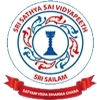 Sri SathyaSaiVidyapeeth, SrisailamThe 43rd Annual Report –February 8, 2018-19My words of posy most reverentially I place at the Lotus Feet of my Lord. Honourable Convener, Sri G. Satheesh Nair, Chief Guest of the day Sub Collector Anju K.S. IAS, MoodadiPanchayat President SheejaPatteri, School Managing Committee Convener Sri P.P. Bhaskaran, PTA President Sri Devaraj K, Staff Secretary Mr. Sathiajith. P, School Captain Sushant Raj, dignitaries off the stage the whole of Srisailam family, Parents and well-wishers of this institution, I wish you all Sairam and a very warm evening. At this juncture, I also remember gratefully the pious soul Mrs. Rohini Prabhu who donated us this sacred land, all the Convener’s, Principals and Administrative Officers of the yesteryears who contributed their mite to the making of this divine institution. With a deep sense of elation and delight I present the 43rd annual report of the year 2018-19.  On this joyous moment of celebrations I whole heartedly thank Sri G Sateesh Nair, Convener, Board of Trustees, SSST Kerala, Managing Trustee Sri Murugesh Kumar and every other member of the Trust for their relentless guidance, encouragement and support to ensure the best possible outcome of every student walking out of this institution. The Trust holds meetings and discusses elaborately matters related to school and the Principal and AO manages the school in line with the board’s direction and policies. I would like to place on record my grateful appreciation to the Convener of School Managing Committee Sri Bhaskarettan and every other SMC member for their valuable suggestions and support for the educational endeavors leading to the development of the school.I also acknowledge the devotion and commitment of the teaching and non-teaching staff, cooperation of the parents and unflagging efforts of the students in helping this divine institution to tread through the path of righteousness in order to reach the towering heights of accomplishments.  School At A GlanceSri Sathya Sai Vidyapeeth, Srisailam, Senior Secondary School, a partially residential one, is sprawled in 90 acres of lush green undulating land in Nandi Bazar. Situated in the backdrop of Arabian Sea, the foundation stone of this divine institution was laid on 30th May 1976 by Bhagwan Baba and started functioning in the same year. Affiliated to CBSE the school follows NCERT curriculum from 1st standard onwards. The classes range from preprimary to Senior Secondary and a total number of 957 students study in this institution out of which 179 are hostellers. At senior secondary level we have two streams Science with physics, chemistry and optional subjects BIO/CS, BIOTECHNOLOGY/Maths and Commerce with Optional subjects IP/Maths.Curriculum The syllabi and courses are those prescribed by the Central Board of Secondary Education and books followed are of NCERT. School Managing Committee SMC consists of 16 members at present. The profile of the SMC members is as per the norms of CBSE. This year we had three SMC meetings. Various concerns related to school were discussed in the SMC and the members came up with effective solutions to tackle the problems for the school to function smoothly and move ahead successfully.School StaffOur school is fortunate to have a happy team of committed, competent teachers whose passion for teaching and love for the school has played a vital role in every one of our achievements. We have 50 well qualified teaching staff including one Special Education Teacher 6 Office staff and 17 supporting staff serving this institution. Staff meetings and examination review meetings are held regularly apart from the daily briefing. We thank all our teaching, non-teaching and supporting staff who work relentlessly for the smooth functioning of the school.HostelThe School has 1 ladies hostel and 2 boys Hostels which houses a total number of 179 students who hail from various parts of the country. The wardens and Chechis take care of the hostellers. Classrooms: We have 3 divisions for each class from pre-primary to class 4 and 2divisions from 5th to 10th. Almost all the classrooms are digitalized and the lessons are incorporated with technology. The pre-primary classrooms are set in a colourful way that it provides a positive and enriching environment in which children can learn, explore, experiment and discover for themselves. To encourage the reading habits, at the primary level we have classroom libraries and we intend to extent the same to every classroom in the offing. We have started with the idea of making a reading area on one corner of the pre-primary classroom and one of that kind is already set in one division of UKG and for the rest of the classrooms it will be made soon. As CBSE has suggested keeping the bag weight light, from next year onwards from pre-primary to grade 2, students need not carry books home. All the work related to their lessons will be completed from the class itself under the supervision of their teachers.LaboratoryThe School has quite spacious, ventilated and fully fledged Computer Lab, Physics, chemistry, biology and bio-technology Lab for the students from where they can get a first-hand learning experience by performing various experiments of their own.Library The school has a well-equipped and spacious Library with a reading room.  The Library houses nearly 8278 books and purchase of the books are made according to the norms of the board and in consultation with the subject teachers. The school also subscribes 4 newspapers, both Malayalam & English and 15 periodicals which are suitable for students and for the professional needs of teachers. It’s managed by a qualified librarian. Prayer hall: The mental health of the students is given prime importance. We believe prayer, which is meant to be the most vital conversation of the day, can bring a student’s life into alignment with his or her vision and plans. At Sailam the day begins and ends remembering Lord in the vast prayer hall.Eswaramba Clinic: The school has a clinic namely Eswaramba Clinic to provide basic health care for the students. Dr. Rajan a well experienced qualified doctor visits the school to provide medical advice and health care. The students are referred to specialists or Health Centres, if required.School Mess Hall: The School mess hall promotes healthy eating habits. Food prayer is chanted before the students partake the food. Playground: Students’ physical competence, health related fitness, self- responsibility and enjoyment of physical activity is taken much care of during the PE periods. Apart from this an awareness class on healthy eating and healthy living by Dr. Abdul Gaffar was given to them. Our students have spread the name and fame of this institution far and wide by proving their competency in various games and athletic events, at school level, Inter school level, State level and National Level competitions. A special appreciation to Master Neeraj Kumar Patel of Grade 9 for breaking the State Record of 800 mts in 2mts 12.34 seconds AND to Master Vignesh of Grade 8 for getting selection in the Kerala  Blasters junior team.   I use this Occasion to congratulate all the Winners of inter school, State level and National Level, on their well-deserved success. Martial Art Class: Students are also trained in the Martial Art form ‘Kalaripayattu’ lauded as the pride of Kerala, not only as a means of self defense, but also to become self-disciplined and determined in their lives. We owe special thanks to our parent Mr. Valsaraj, a physiotherapist by profession for his selfless service in training our students in Kalaripayattu free of cost.CCAWith an aim of fostering all round development of a child Co-curricular activities for all the sections are undertaken side by side with the curricular activities. This gives the students an opportunity to develop their skills and exhibit their non-academic abilities and enhance the all-round personality of them to strongly face the turbulent road of the future.TransportationThe school owns 9 buses and it sees that students are riding the buses safely. The vehicle drivers are certified drivers and they along with their assistants take care of the students coming by bus. We have GPS trackers, AIS 140 standards, installed in all our school buses to ensure students safe riding.Academic Accomplishments - A GlimpseThe academic proficiency of Sailamists was proved again with the 100 percentage success in the class X 2017-18, AISSE Examinations. Out of the 46 students appeared 19 scored distinction 12 bagged second class and 3 got third class. Pranav Prasanth emerged as the school topper, securing 92 percentage. For the AISSCE 94 percentage pass was recorded. Rupasree( Science)  and Amal Manoj ( Commerce) emerged as CBSE toppers from the Senior Secondary section.Though we had a lot of unprecedented holidays in the beginning of this academic year by the grace of Baba, we were able to overcome all those complete the portions on time, give revision tests, mock tests and effective feedback to all especially to Grade 10 and 12 students.  This year 47 students are going to appear for the AISSE Examinations and 17 Students for the AISSCE Examinations. The externals are successfully completed and we wish them all the very best in the upcoming Board Examinations which is to start from 2nd and 5th of March respectively. Our students will be writing their examination in Jawahar Navodaya and our school is the centre for   5 other schools in our neighbourhood. Assessment PatternThe School assessment pattern incorporates the number, timing, sequence and weighting of tasks. Oral tests, term tests, class tests, Revision test series, Mock Tests, Projects, Assignments, Subject Enrichment activity and Classroom Activities, with feedback sessions are conducted, to support student learning in a way that is both manageable and effective. Remedial instruction is given to help struggling learners shore up their basic skills and help them catch up to their peers. The assessment is reviewed timely to determine what worked well and what didn’t, and improve those areas that didn’t work well and enhance the areas that did work well. Annual Examination 2018-19This year the Annual Examination from Pre-primary to grade 8 will start from 28th of February. Open House for all the classes will be conducted on 29th of March. For grades IX and XI the exam will end by 27th of February and classes for Xth and XIIth of the next academic year will commence from February 28thonwards. The School will remain closed for summer holidays on 30th March.  The admission to classes 1 to 9 will be on merit basis. Admissions to the KG Section will be held on April 2nd and 3rd.The entrance test for the local students from 1st to 9thclasses will be conducted on April 4th and the selection list will be published on the same day before 4 pm. Interview and admission for the selected candidates will be held on 5th April.The admission for out of state students to classes 5 to 9 will be on merit basis.The entrance test for them will be conducted on 27th May and the selection list will be published within 2 hours of the same day. The interview and admission will be conducted on 28thMay. Passing criteria for IX and XI The passing marks in9th standard is 33% and XI th standard is 33% in theory as well as in Practical with not less than 75% of the attendance.Competitive ExaminationsSince CBSE banned privately held competitive exams in schools this year students could attend only few competitive examinations.Dev Narayan stood 2nd in Calicut District in the Essay writing competition conducted by Sathya Saiseva OrganisationStudents varying from 6th to XIth classes participated in the online competitive examinationVVM conducted by CBSE. Yadu Krishna, Neha S Sreejith,Amaya Pradeep are the three who got qualified.Students are also given exposure to NTSE examinations,NDA examinations, Green Olympiad, KVPY, ISRO and OISCA. Siddarth KP of 10th standard has qualified for the state level OISCA. Teachers’EnrichmentProgramme
Principal attended the meeting organized by Vadakara Sahodaya on the 21st of July. A session on ‘Information Management for Principals’ was taken by the Organiser Mr. Soman. Mr. Pramodkumar, Joint Director Academics CBSE New Delhi, attended the session to enlighten on the matters related to Recognition Certificate.On 6th of July a workshop was conducted for KG teachers on Classroom Management, with a view to be constructive and dynamic professionals and to equip teachers with various strategies in managing the learning environment which is both a major responsibility and ongoing concern for all teachers. Most of the teachers attended the various professional development courses, as part of teacher enrichment programme, conducted by CBSE at various places.Commitment to Social Issues: Help Ever, Hurt NeverSchool is a miniature form of Society and students are important part of it. Sri Sailam community has been in the forefront to contribute during the relief operations of flood hit Kerala. The school collected and donated the essentials according to the requirements of each area. A part from this a sum of Rs.1lakh two hundred and fifty two was handed over to the transport minister Mr. Sasindran towards CM’s Relief Fund.Sathya Sai Institute is second to none in helping the destitute. Grade XI students visited the Sathya Sai Seva Kendra Old age home entertained them and gifted them an entertainment Box, Television , which they were in need of. They also visited Ashaniketan the neighbourhood institution for the gifted ones on the 25th of December and spent a quality time with them.Exhibition A Science and Art Exhibition was conducted in connection with sesquicentennial birthday celebrations of Mahatma Gandhi on the 9th of October. Students of all the sections got a platform to apply what they have learnt in their classrooms and present things differently in their own unique way. The creative skills of the students were promoted and they could use their capabilities to choose the best method to showcase their talents both in Science and Art. Veda Class: Bhagavan Sri Sathya Sai Baba in Sathyam Shivam Sundaram, Part 2, Chap. 3 says, “My task is to open your eyes to the glory of the Vēdas and to convince you that Vedic injunctions, when put into practice, will yield the results promised.” Our bhajan starts with Veda chanting. We are thankful to Mr. Mani, an ardent devotee of swami who frequents our school to train our students in Veda. CelebrationsAs part of our efforts to inculcate in students the appreciation and respect for our country’s rich heritage and diversity, and also to reinforce in them national pride and respect for all, the school celebrated a number of functions like Gurupurnima, Janmashtami, Deepavali, Holi, Raksha Bandhan, Independence Day, Republic Day, Teachers' Day, Children’s Day, Hiroshima Day, Christmas etc. Baba’s Birthday Celebration:Bhagwan Bab’s 93rd Birthday was celebrated with great devotion. There was a procession in the morning followed by ashtothara naamavali.  Mrs. Bharathi Teacher the retired professor and an ardent devotee of swami gave a wonderful speech on the topic ‘who is an ideal student’. After the speech there was ‘prasada uutuu’ a feast not only for the inmates, but for all the invitees from the neighbourhood. Study tour & pleasure tripTo go beyond the classroom walls, to comprehend the wonders that are beyond the books and to gain first-hand knowledge and experience various tours and trips were organized. Students were taken to the Planetarium in Kozhikode on educational tour to explore deeply, for getting more and more awareness and knowledge on the subjects they are reading.  To get exciting educational experiences the primary section students were taken to Sadhu Park Kannur and classes 6 to 12 were taken to wonder la. The hostellers, during the Onam break were taken to Vismaya water theme park in Kannur.OiscaWe have an Oisca herbal garden with variety of medicinal plants .Mr. Sri Hari the Oisca in charge coordinates with other teachers and students of the Oisca group in nurturing this herbal garden. We got a grant of Rs.10,000 towards a three year Central Govt. project namely ’Herbal Plants and Home remedies’ in order  to safeguard endangered medicinal plants. Oisca group has spread this message to every house through children and has encouraged them to identify and protect such plants by making a herbal garden in the school. A visit to Sri Chandu Kutty, a renowned herbalist of Arikkulam, was made to get more information about the endangered herbal plants. We have nearly 125 varieties of medicinal plants in our herbal garden.Mr. Nalinakshan, Secretary and Chief Coordinator, South India Chapter, and Dr. SK Gupta, the external evaluator from the National Productivity Council, Delhi visited our Herbal Garden and appreciated the effort taken by our School Oisca unit.School Vegetable GardenSchool flower gardens and vegetable gardens are a wonderful way to use the schoolyard as a classroom, reconnect students with the natural world and teach them valuable gardening and agriculture concepts and skills that integrate with several subjects, such as math, science, art, health and physical education. To relink the students with the natural world a vegetable garden next to the ladies hostel was made under the guidance of the teachers, and well-wishers and have now started to harvest the ripened vegetables. A big thanks to Moodadi Krishi Bhavan, Officer Mr. Noushad for supplying us the plants and to our parent Mr. Ajith who guided us and helped us selflessly in nurturing the plants. A mammoth thanks to our warden Saritha for helping us in designing the fencing of the garden using throwaway materials.Service Activity in PuttaparthiService is the highest spiritual discipline. Bhagwan Sri Sathya Sai Baba says, “Service has a double effect: it extinguishes the ego and gives bliss”.   This year 20 students from Grades IX and XI along with their teacher Sri Pushpangadhan engaged themselves in the service activities held at Puttaparthi. Parenting:  We realize the importance of parenting education, as children acquire the ability to become responsible citizens from the persons who are very much close to them.  A Parenting class for the whole parents was conducted by Smt. Ganga Bhaskar, Sathya Sai Seva organization, State Coordinator- Service Mahila vibhag, Dt. Education Coordinator A, zone Smt. Santha.PTA        Parents are the backbone of any Educational Institution. Our parents are always there in the forefront to make this school a better place for the students to learn. Issues are discussed in an amicable way in the class wise meetings, General body meeting, and Executive meetings to improve the school climate and in finding ways of improving life, students and teachers performance areas, cultural, academic, social and ethical.             We are thankful to all our parents, our PTA President Mr. Devaraj K, the vice presidents Mr.  Sunil Kulangara and  Mrs. Noorinizaa, Mother PTA President Mrs. Shiny and the other members of the committee  for being cooperative and supportive throughout. Our parents have been generous enough to provide us with the required support whether it is in the case of infrastructure or academic. They have honoured the CBSE toppers of 2017-18 with gold coins during the investiture ceremony held in the beginning of this academic year, and now the accolades of sports and games are getting honoured by them. The construction of rain shelter in the primary section, donation of an amplifier with a cordless mike to the Nursery section are a few other praise worthy contributions our parents made this year. I thankfully remember our Ex-PTA president Mr. Prabeesh on this occasion.They are also making arrangements to conduct a celestial observation and a mind tuning class for the students on 12th of February. Dear parents, we are privileged to partner with you, for your understanding and support is a great source of motivation to us.Alumni Alumni are the asset of any institution. Our institution is blessed to have such a strong alumni network who is ever ready to give back to their Alma mater in a multiple ways. Many of the 80’s and 90’s batch visited us during this academic year and had a wonderful interactive session with the students. They shared their insights with the students and even offered to mentor them in their areas of expertise and practically support them as they start their career. I also use this occasion to extend my heartfelt thanks to Mr. Harikrishnan  Nair our former student, Global head, facilities, Administrative and employee experience, A professional Model with over 500 advertisements to his credit, for offering a career guidance class on the 23rd of February2019, to our grade 12 students. On behalf of this institution and on behalf of the management I whole heartedly thank Srisailam Alumni Trust officials. A special thanks to Mr. Jiju our Ex-student and SMC member, for coordinating the alumni from the various parts of the country and Indu Singh from Delhi for coordinating from various parts of the world.
Yearly Events: Annual Election: Unlike the previous years this year there were a lot of unprecedented holidays and it was highly challenging for the teachers to complete the portions as well as to assess them on time.  By the Grace of Baba this year’s celebrations got stirred up with the School Election for Students’ representatives. The Annual Election to select the Student council of the academic year 2018-19 was held on 30th June 2018.  Investiture Ceremony: To instill leadership qualities in students and to open a glut of opportunities to experience the managerial powers, the investiture Ceremony was held on July 5 with lots of zeal and zest. The newly elected Students’ representatives were honoured with badges and sashes by the PTA President, Principal, Administrative Officer and the Primary and Pre-Primary Heads. The School Captain administered the oath to the student council who pledged to do their duties to the best of their abilities. It. The PTA honoured the toppers of AISSE and AISSCE with Gold Coins Kargil Victory Day was observed on 26th of July. Master Siddarth of Grade 10 gave a speech remembering the martyrs of the war. CCA: The CCA Off stage and Stage events were held in the months of July and August respectively. This provided the students a platform to exhibit their potential and talent in various co curricular activities, other than academics. Students from Grade 1 to Grade XII participated in various events. Value Talk: On Tuesday the 7th of August a value talk was delivered to the students and teachers, by retired IFS Officer, an ardent devotee of Baba, Mr. Romell. Leadership skills: By the end of August, there was a class on Leadership skills for Grade 9 students to instill Leadership qualities, confidence, responsibility and other personality traits in them. The Resource Person was Mr. Ramesan, our SMC member a Retired Teacher.Extra classes for X and XII started from the very beginning of this academic year not only with an intention to give children an insight about the subject they study through these classes, but also to  get a more clear and deep explanation from teachers. Also, children can ask or discuss some complex questions to the teacher Remedial classes were also conducted for all the other classes.Enrichment classes: During Off days according to the availability of the subject experts enrichment classes were conducted for the students of XIIth. Spoken English Class: To create interest in English and enhance the communication skill, spoken English Classes for Grades from IVth to VIIIth were also conducted. Reading Corner: In order to boost the reading habit of the students at Primary level a cozy corridor Reading Corner was formed in the Primary wing. Students make use of this space effectively during their leisure times. Mass PT: To help the students get fit and physically active, Mass PT was started for all the hostellers, after suprabhatam in the morning. Instructions are given to conduct Mass PT for every class during their PT Period. Teachers’ Day: Students paid homage to their teacherson the 5th of September by preparing cards and writing beautiful quotes on bristol board. The school Captain and Deputy Captain along withother senior students welcomed their teachers with folded hands. Sweets were distributed to all the teachersAwareness class on Leptosirosis: An awareness class was conducted on Leptosirosis and healthy eating and healthy living by Dr. Abdul Gaffar a Medical Officer working in Vattachira.Hindi Day: Hindi Day was also celebrated with great enthusiasm both in the Primary wing and in the main school. Principal’s address in Hindi was followed by speeches from the Hindi department, speeches by students, poem reading, song and skit.Vismaya Tour & Study Tour: Eighty two students including thirteen girls and sixty nine boys went for a tour to the water theme park Vismaya in Kannur , as a part of the programme , Paryatan Parv observed nationwide. Three hundred and Thirty students were taken for a study tour to the Calicut Planetarium on the 15th of September, whereby they got an opportunity to learn about the complex motions about the celestial objects.Swachhatha Hi seva Hi: The whole schoolcelebrated the day on 19th of September in connection with the Swach Bharath Mission, as per the instructions got from the RO CBSE and uploaded the photos of students and teachers cleaning the school premises.Paryatan parv: A special assembly was organized, whereby students got an opportunity to showcase their talents related to Travel and Tourism.They gave speeches in different languages and spoke on the importance of the day. A report in no more than 250 words along with a photograph was uploaded to CBSE as per the instructions from RO.Surgical strike day: CBSE directed all schools to observe Surgical Strike Day on September 29. A special assembly was conducted. Mr. Muralidhar Gopal, An Ex-service man was invited for a talk-session to enlighten students on the importance of Surgical strike Day and sensitise students about the sacrifices made by the armed forces.  A video on the patriotic song ‘Desh mere shaan hai’ was played for the students. Primary wing students from Grade 4 also participated. Details of this activity were also uploaded to RO.Cleanliness award: Cleanliness award was introduced for making the students aware of a clean surrounding and a better environment for learning. Many classes bagged the prizes for keeping their classroom neat and tidy. Relief Activities: Students of Sri Sathya Sai Vidya Peeth visited flood relief camps and distributed water, rice, spices and pulses to the people of flood affected areas.Swami’s Paduka was brought to school on the 28th of August just a day before the reopening of the school after Onam Holidays. The Holy Paduka was taken to Bhajan Hall chanting Veda by our students. Leadership skills: By the end of the month there was a class on Leadership skills for Grade 9 students to instill confidence, responsibility and other personality traits in them. The Resource Person was our SMC member Mr. Ramesan, a Retired Teacher.Class wise assembly: In order to make the students more self -reliant and responsible the assembly was made class-wise, whereby each class has to shoulder the responsibility of conducting the assembly. This has made the students more organized and accountable. Primary and pre-primary sections are also visited and given proper guidance from time to time. Steps were taken for the institution of Computer room in Day School. Teachers are seen encouraging students to read and speak English in classrooms.Cleanliness is next to Godliness- Our students lives up to this maxim and  cleaned  the Government hospital compound of Payolli, on October 2nd Gandhi Jayanthi Day. Gandhi Jayanti: Students and teachers of Sri Sathya Sai VidyaPeeth engaged themselves in cleaning the school premises on the 2nd of October. A group of students were taken to Payolli Government Hospital to clean the surroundings of the hospitalSai Smriti Inauguration: Sai Smriti the monument built in the holy place, where Bhagwan’s foot prints had sanctified the loam of Sailam  and from where Bhagwan had addressed the devotees of Kerala on the 30th of 1976, was inaugurated on the 4th of October, 2018  in the presence of a huge gathering from various sectors of life, by Sri Nimish Pandya, All India President of Sri Sathya Sai Seva Organisation, Central Trust Puttaparthi, and consecrated by Sri Ratnakar From Central Trust. The Ceremony was attended by all the officials of Sri Sathya Seva Organisation Kerala and Sri Sathya Sai Trust Kerala.CBSE state athletic meet: 19 students went for state Athletic meet. Most of the students won medals in various events. The school won under 14 championship at the state level and represented the state at National level. Exhibition: on 9th Science & art Exhibition was held on the theme waste management in connection with Sesquicentennial Birthday Celebrations of Mahatma Gandhi. Students from all classes took active participation.KG section CCA: CCA of the pre-primary section was held on the 10th of October in the school recreation hall where all the students were given an opportunity to show case their talents.Oisca herbal garden On the 11th Dr. S.K. Gupta from New Delhi visited our school’s Oisca herbal garden. He was greeted by the Oaisca in charges. The  Oaisca group was  appreciated for their good work.Communicative English Class: A class on Communicative English was held on the 12th of October by Mr. Johnson Yesudas from Collins Bangalore, for the students of Grade V to VIII.Akhanda Bhajan: Teachers and students participated in the Non-stop 85 hours Akhanda Bhajan held at Vadakara Samithi on the 13th of the month. Value talk: There was interesting value talk on the 15th by Mr. Aravind Balasubramanian an old student of Sailam and presently Content Manager of Radio Sai, Puttaparthi. Meetings:Staff meetings, Exam review meetings SMC, PTA Executive and General body meetings were held. New PTA President and PTA Executive members were elected.Hindu Pentathlon: The Hindu news paper conducted a competition at Calicut for the senior secondary students in five different categories in which our students also participated. Veda class: The Veda class was conducted by Mr. Mani on the 20th and 21st of October.PTA General Body Meeting: The PTA General Body meeting of this academic year was held on 30th. The new PTA President and executive members took charge. The previous year’s PTA President was honoured. Midterm exams: The midterm exams for all the classes started in the first week of November and lasted till 9th of November. The students result comparatively show that they are catching up. Deepavali: The festival of Deepavali was celebrated with great fervour. Sweets were distributed and crackers were lit up after the nightfall. Meetings: A meeting for the teachers of grade 10 and 12 were held, to analyze the performance of the students and to discuss about the revision test series and workshop. Remedial measures were taken for the weaker ones and extra classes were held both in the morning and evening.CBSE National meet: 11 athletes participated in the CBSE National Meet held at Davangare and the under 14 won Silver.Global Bhajan in connection with Bhagwan Baba’s Birthday celebration started in the evening of 10th and finished on 11th early morning.Children’s day: Children’s day was celebrated in a colourful manner. Parents also joined in the celebrations. The classrooms were decorated and an entertainment programme was organized for them by the teachers and parents.Trust Meeting:The second trust meeting was held in Kollam on the 16th of November.Library Week: A book exhibition was organized in collaboration with the publishers in connection with the Library week celebrations. HNC contributed books to the school library for around 7000 rupees.Annual sports meet:The school annualsports meet was conducted with great enthusiasm. Mr. Johnson,the national coach and refree for basketball, Professor & Principal in charge, of Govt. college of Physical Education,Calicut was the chief guest of the ceremony. PTA president felicitated. PTA distributed fruits to all the contestants. It was a great opportunity for the students to unite perform, outperform, reenergize and to compete with each other. Shanthi house bagged the first place and Prema house bagged the second place.Workshop for Grade 10 & 12: With an objective to boost up the skills of the students like learning, problem solving, critical thinking, communicating, listening and to experience new bonding a three day workshop for the students appearing for the board examination was conducted during the Christmas holidays.External Examination: CBSE started practicals externals from 15th January onwards. For us it started from 28th February onwards and lasted up to 4th March.In conclusion, once again we wish to express our most sincere gratitude and heartfelt thanks to each and every great soul who contributed their mite to the making of this divine institution. 
Dear Students and teachers,  It’s you who have made all our efforts truly meaningful and rewarding by your significant effort to do your best to make this Annual Day a memorable and rewarding one . Let Truth, Godliness and Beauty reflect in every programme you stage today. On this joyous occasion of our 43rd Annual Day Celebrations, I congratulate all the Prize winners and participants from the core of my heart. For those who couldn’t win please know that failures don’t define you on the contrary it empowers you. Remember the proverb; ‘Failure is the stepping stone to success’.  We also assure you all of our continued commitment to the cause of education and invoke the blessings of Bhagwan Baba to enable us to continue the tradition of excellence in all our pursuits.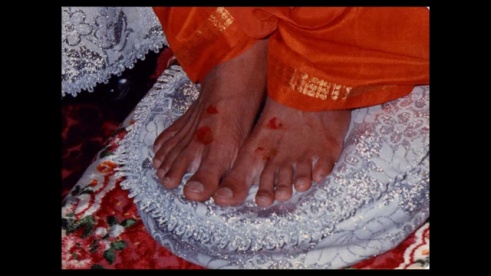 Jai Sairam